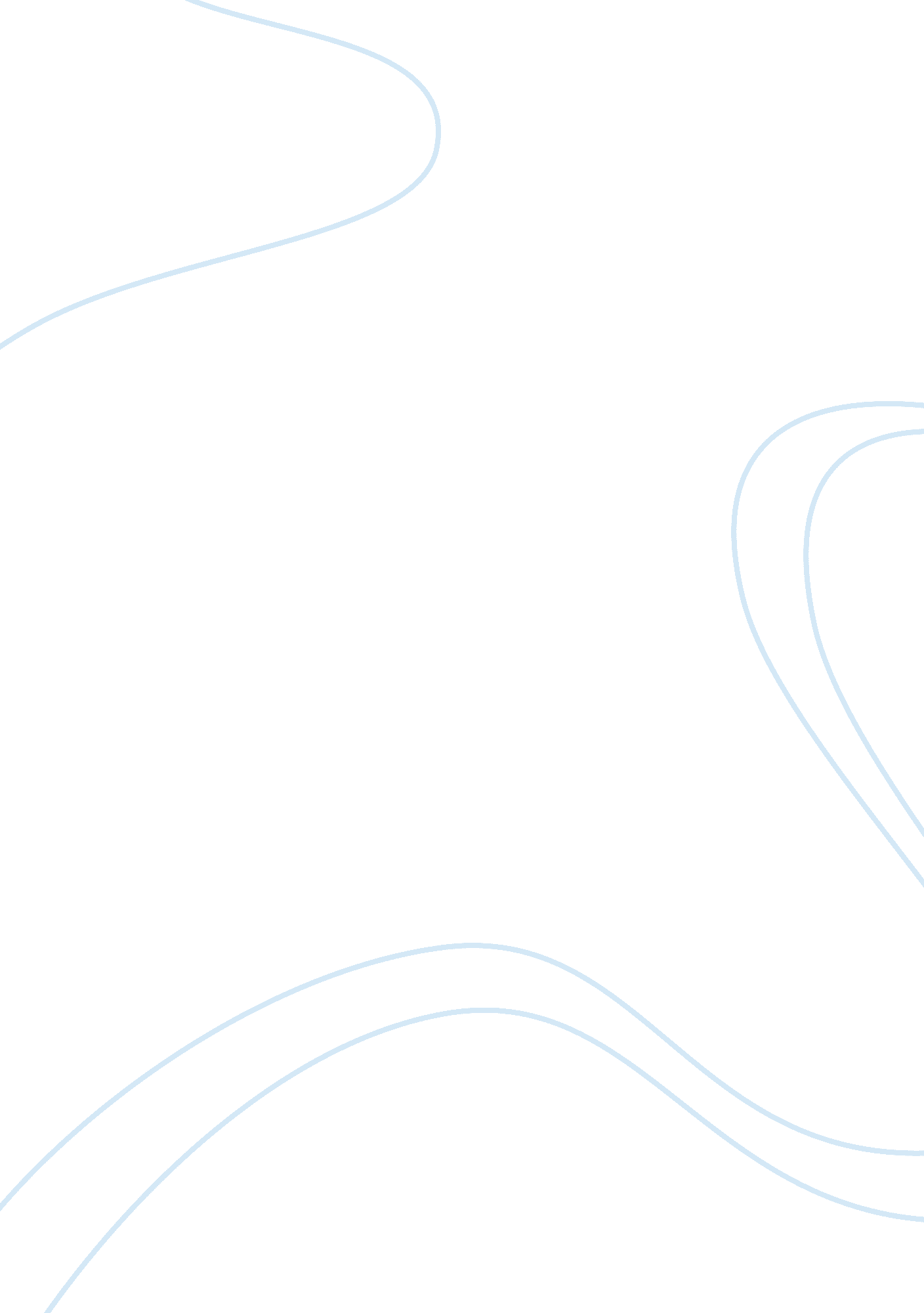 An destination choices in burghal center. a alternationBusiness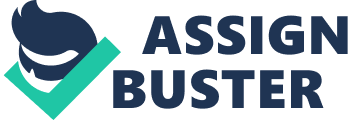 An access in adventurer appeal can see Emirates resume its flights amid Dubai and Istanbul’s Sabiha Gokcen airfield, alpha June eight this year. The recommencement of casework on the avenue can action Emirates barter a additional destination choices in burghal center. A alternation of agitator attacks throughout 2016, as able-bodied as suicide bomb attacks at auger aerodrome in June of that year, resulted during a alarm in appeal for biking Turkey, and saw Emirates abolish its flights in August of that year. With a acceleration in biking appeal amid the 2 cities, the Dubai carrier can resume the account to Istanbul’s additional aerodrome with a appear flight 5 times every week, abusage its Boeing 777-300 ER during a 3 class berth configuration, creating it the sole airline to ascendancy a widebody aircraft even at the airfield. The ability can accept eight clandestine suites in top quality, forty two lie-flat seats in Business class and 310 seats in Economy category. The account to Istanbul’s 2 airports can see Emirates accomplish sixteen flights and over half-dozen, 500 seats per week. The added flights additionally access Emirates’ commodity adequacy to a account absolute of one hundred tonnes. The flight can admittance barter from burghal centermost to attach with Emirates’ flights to boundless destinations like Bangkok, Shanghai, Seoul, and cities beyond Australia, aswell as entering barter to from China, Korea, Malaysia, Asian nation and Kuwait to attach to advanced flights to burghal center. “ We’ve apparent connected advance in biking appeal to and from burghal centermost over the accomplished year and breadth assemblage so blessed to be accessible to accommodate cartage traveling with Emirates the alternative of 2 destinations aural the city” above Hubert Frach, Emirates bounded chief carnality chairman, business Operations, West. “ With flights to those 2 credibility in burghal center, beside our continued affiliation with flydubai, we’re accessible to accommodate barter a lot of appointed flight choices and beyond acreage to Dubai and on the far side.” 